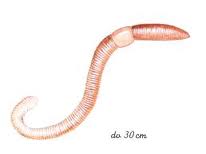 MNOGOČLENARJIKOLOBARNIKIZakaj deževnike dež prežene na plano?Zakaj se nam zgodi, da lahko deževnika pretrgamo, če ga hočemo potegniti iz rova?Zakaj pravimo, da je pijavka obojespolnik?ker ima dobro razvite spolne organeker ima samo moške ali samo ženske spolne organeker v njenem telesu nastajajo ženske in moške spolne celice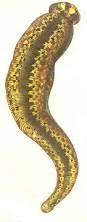 S čim diha konjska pijavka?z dihalno votlinos pljučis škrgamiz vso telesno površinoV kateri skupini živali uvrščamo deževnika?med nečlenarje in kolobarnikemed mnogočlenarje in kolobarnikemed nečlenarje in sesačemed maločlenarje in sesačeKako se deževnik vključuje v prehranjevalni splet?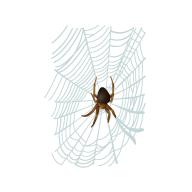 ČLENONOŽCIKakšne so noge pajkovcev? Koliko jih je?2. S čim pajkovci dihajo?3. Med naštetimi živalmi obkroži tiste, ki jih uvrščamo med pajkovce.5. Na črto za trditvijo napiši DA, če je pravilna, ali NE, če je napačna.telo pajkovcev sestavljata glavooprsje in zadek 		____________vsi pajki pletejo mreže 					____________na glavooprsju imajo pajki  tri pare členjenih nog		____________pozidni matije imajo dolge in tanke noge			____________6. Kako je zgrajeno telo rakov deseteronožcev?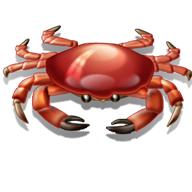 iz glave, oprsja in zadkaiz oprsja in zadkaiz glave in oprsjaiz glavoprsja in zadka7.**Rakovica izleže več deset milijonov jajčec, in dokler se iz njih ne izležejo ličinke, jih nosi     na spodnji strani zadka. Pomisli, kakšne bi bile posledice, če bi se iz vseh ličink razvile     odrasle živali.8. Katere živali uvrščamo med stonoge?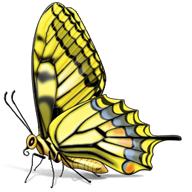 9. Večina cvetočih rastlin potrebuje žuželke. Ali veš zakaj?10. Kateri od naštetih organov ni značilen za žuželke?sestavljene očitrije pari nogpljučatipalnice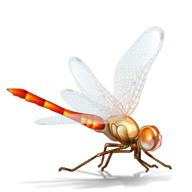 11. Katere razvojne stopnje so značilne za preobrazbo metuljev?jajčece, ličinka, metuljjajčece, ličinka, buba, metuljličinka, buba, metuljjajčece, buba, metulj12. Ugotovi, za katere živalske skupine veljajo trditve v levem stolpcu.a. morski pajeke. navadni klopi. pozidni gekonb. križevecf. kačjerepj. črna vdovac. navadni ščipalecg. rak samotareck. ptičji pajekd. srčankah. pozidni matijal.talna pršica______S prostim očesom niso vidne.AŽUŽELKE______Telo imajo sestavljeno iz glavoprsja in zadka.BMEHKUŽCI______Imajo drobovnjak.CKORENONOŽCI______Na oprsju imajo tri pare členjenih nog.DPAJKOVCI______Njihovo zunanje ogrodje je hišica ali lupina.______Imajo štiri pare členjenih nog.